ГАННІВСЬКА ЗАГАЛЬНООСВІТНЯ ШКОЛА І-ІІІ СТУПЕНІВПЕТРІВСЬКОЇ СЕЛИЩНОЇ РАДИ ОЛЕКСАНДРІЙСЬКОГО РАЙОНУКІРОВОГРАДСЬКОЇ ОБЛАСТІНАКАЗ27.08.2021                                                                                № 108с. ГаннівкаПро організацію тапроведення чергуванняпо школіЗ метою попередження травматизму серед учасників освітнього процесу школи НАКАЗУЮ: 1. Організувати чергування по Ганнівській загальноосвітній школі І-ІІІ ступенів відповідно до додатку № 1.2. Організувати чергування по Володимирівській загальноосвітній школі І-ІІ ступенів, філії Ганнівської загальноосвітньої школи І-ІІІ ступенів відповідно до додатку № 3.3. Організувати чергування по Іскрівській загальноосвітній школі І-ІІІ ступенів, філії Ганнівської загальноосвітньої школи І-ІІІ ступенів відповідно до додатку № 2.4. Контроль за виконанням даного наказу покласти на завідувача Володимирівської загальноосвітньої школи І-ІІ ступенів, філії Ганнівської загальноосвітньої школи І-ІІІ ступенів МІЩЕНКО М. І., на завідувача Іскрівської загальноосвітньої школи І-ІІІ ступенів, філії Ганнівської загальноосвітньої школи І-ІІІ ступенів ЯНИШИНА В.М. та на заступника директора з навчально-виховної роботи Ганнівської загальноосвітньої школи І-ІІІ ступенів ОСАДЧЕНКО Н.М.Директор школи:                                                                                            О.КанівецьЗ наказом ознайомлені:                                                                                   М.МіщенкоВ.ЯнишинН.ОсадченкоДодаток № 1до наказу директора школи27.08.2021 №108Графік чергування по Ганнівській загальноосвітній школі І-ІІІ ступенівДодаток № 2до наказу директора школи27.08.2021 №108Графік чергуванняпо Іскрівській загальноосвітній школі І-ІІІ ступенів, філії Ганнівської загальноосвітньої школи І-ІІІ ступенівДодаток № 3до наказу директора школи27.08.2021 №108Графік чергування по Володимирівській загальноосвітній школі І-ІІ ступенів, філії Ганнівської загальноосвітньої школи І-ІІІ ступенівПонеділокВівторокСередаЧетверП’ятницяЧерговий адміністраторКанівець О.М.Осадченко Н.МРобота Н.А.Соломка Т.ВГришаєва О.В.Старший черговийКоваленкова С.М.Гришаєва Л.В.Пилипенко О.В.Галіба О.А.Марченко А.В.Черговий вчитель:       І пов.Крамаренко В.В.Опалатенко В.С.Висторопська Н.С.Жукова М.СМартинюк М.А.                                       ІІ пов.Щурик Д.О.Галіба О.А.Мартинюк М.А.Щурик Д.О.Краснова О.М.***Понеділок Вівторок Середа Четвер П’ятницяЧерговий адміністраторЯнишин В.М.Бондарєва Н.П.Дігурко І.Л.Бондарєва Н.ПДігурко І.Л.Старший черговийБондарєва Н.П.Дисмурагдова Н.ГАмброзяк І.І.Берун І.В.Баранько Т.В.Черговий вчитель: І поверхБондарєва Н.П.Ткаченко Н.Г.Єфімова Ю.С.Прокопенко Л.Г.Сидоренко Н.М.ІІ поверхБаранько О.ОДисмурагдова Н.ГАмброзяк І.І.Берун І.В.Баранько Т.В.ПонеділокВівторокСередаЧетверП’ятницяЧерговий адміністраторМіщенко М.І.Погорєла Т.М.Шкуратько С.А.Троценко А.Е.Шкуратько С.А.Старший черговийДавлєтшина Є.С.Дудник Н.В.Пода Я.В.Іванова О.В.Рябошапка Ю.В.Черговий вчитель:І поверхМовчан Л.В.Кращенко О.В.Коломієць О.М.Гирик В.І.Іщенко І.В.ІІ поверхЛяхович І.Б.Лісайчук Н.С.Хомич Л.М.Чеча М.О.Тузніченко В.І.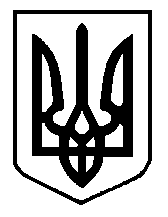 